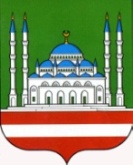 ДЕПАРТАМЕНТ КУЛЬТУРЫМЭРИИ ГОРОДА ГРОЗНОГОМБУ АНСАМБЛЬ ПЕСНИ  «СТОЛИЦА» г.ГРОЗНОГОул. пр. А.А.Кадырова, 39, г. Грозный, Чеченская Республика, 364021Тел.: 8(928) 899-92-15http://depcult95.ru, e-mail: stolica_mz@mail.ruОКПО 66587337, ОГРН 1102031004448ИНН/КПП 2014004048/201401001СОЬЛЖА-Г1АЛИН МЭРИНКУЛЬТУРАН ДЕПАРТАМЕНТИЛЛИЙН   АНСАМБЛЬ «СТОЛИЦА» СОЬЛЖА-Г1АЛИН МБУСольжа-Г1ала, А.А. Кадыровнц1арах пр., 39,Нохчийн Республика, 364021Тел.: 8(928) 899-92-15http://depcult95.ru, e-mail: stolica_mz@mail.ruОКПО 66587337, ОГРН 1102031004448ИНН/КПП 2014004048/201401001НачальникуДепартамента культуры Мэрии г. Грозного	М. С- М. АмаевойОтчето работе Ансамбля песни «Столица»за ноябрь 2018 г.Мероприятия по гражданско – патриотическому воспитанию подрастающего поколения2 ноября в 15 – 00 ч. в ДК «Оргтехника» состоялось праздничное мероприятие ко Дню народного Единства «Народы России едины». Это праздник объединяет все народы нашей великой Родины. Зрителей поздравили и порадовали своими патриотическими песнями солисты Ансамбля песни «Столица»Количество участников – 6 чел., количество зрителей – 100 чел.7 ноября в 14-00 ч. для работников Ансамбля песни «Столица» была проведена беседа, приуроченная Дню народного единства «Народы России – едины». Количество участников – 1 чел., количество зрителей – 19 чел.Мероприятия по духовно – нравственному воспитанию подрастающего поколения23 ноября в 15-00 ч. в Гранд – холле «Фирдаус» состоялся праздничный концерт, посвященный Дню матери. Мать, без сомнений является символом мудрости и душевной щедрости, образцом высокого трудолюбия и терепения. В мероприятии приняли участие и поздравили присутствующих матерей солисты Ансамбля песни «Столица». Количество участников - 7 чел., зрителей – 100 чел.Внеплановые:4 ноября в 10 – 00ч. на площади им. А.Ш.Кадырова состоялся праздничный митинг ко Дню народного Единства, собравший жителей со всех районов республики. После официальной части состоялся концерт с участие солистов ансамбля «Столица», которые зарядили на весь день зрителей положительными эмоциями и подарили праздничное настроение.Количество участников – 7 чел., количество зрителей – 200 чел.5 ноября в Доме культуры с. Илсхан - юрт в 15 – 00ч. состоялся Вечер нашидов. Группа исполнителей нашидов и назмов Департамента культуры Мэрии г. Грозного «Аль – Муъминун» регулярно принимает участие в вечерах нашидов на территории нашей республики. В мероприятии принял участие солист Ансамбля песни «Столица».Количество участников – 1 чел., количество зрителей – 100 чел.6 ноября в 17 – 00 ч. в с.Автуры Шалинского района состоялся I съезд Школы актива учащейся молодежи СКФО. Мероприятие посетили представители Администрации Шалинского района, а также молодежных общественных объединений. По окончанию официальной части участников и гостей ждала концертная программа в которой принял участие солист Ансамбля песни «Столица». Количество участников – 1 чел., количество зрителей – 60 чел.8 ноября в 15 – 00 ч. в Грозненском суворовском училище МВД РФ состоялось праздничное мероприятие ко Дню сотрудника органов внутренних дел. Началось мероприятие с поздравительных слов в адрес виновников торжества. Мероприятие сопровождалось концертной программой, в которой приняли участие солисты Ансамбля песни «Столица».Количество участников – 3 чел., количество зрителей – 70 чел.11 ноября в 15-00 ч. в п. Гикало Грозненского муниципального района состоялся Вечер нашидов. Группа исполнителей нашидов и назмов Департамента культуры Мэрии г. Грозного «Аль – Муъминун» регулярно принимает участие в вечерах нашидов на территории нашей республики. В мероприятии принял участие солист Ансамбля песни «Столица».Количество участников – 1 чел., количество зрителей – 50 чел.17 ноября в 15 – 00ч. на бульваре им. М. Эсамбаева состоялся первый республиканский фестиваль кофе «Coffe feast – 2018». Лучшие баристы состязались в умении приготовить этот бодрящий напиток. Программа мероприятия включила концертную программу в которой приняли участие солисты Ансамбля песни «Столица».Количество участников – 2 чел., количество зрителей – 50 чел.19 ноября в 11-00 ч. в актовом зале Центрального корпуса ЧГПУ, состоялся Всероссийский молодежный педагогический форум «Учитель создает нацию». В мероприятии приняли участие солисты Ансамбля песни «Столица».Количество участников - 2 чел., зрителей – 60 чел.18 ноября в 17 -00 ч. на бульваре им. М.Эсамбаева состоялся Вечер нашидов, посвященный Дню рождения Пророка Мухаммада (да благословит его Аллах и приветствует». В мероприятии приняли участие группа «Аль – Муъминун» и солист Ансамбля песни «Столица».Количество участников - 1 чел., зрителей – 100 чел.20 ноября в 19-00 ч. в Министерстве по делам молодежи состоялся Всероссийский молодежный педагогический форум «Учитель создает нацию». Мероприятие сопровождалось концертной программой в которой приняли участие солисты Ансамбля песни «Столица».Количество участников - 1 чел., зрителей – 50 чел.21 ноября в 15:00 ч. для работников МБУ Ансамбля песни «Столица» было проведено мероприятие, посвященное ознакомлению с сайтом «Госуслуги». В ходе мероприятия, присутствующих ознакомили с возможностями, которые предоставляет портал госуслуги, разъяснили порядок регистрации и подтверждения личности. По окончанию мероприятия работники получили памятку о сайте Госуслуги.Количество участников - 2 чел., зрителей – 20 чел.22 ноября в 13 – 00ч. в Национальной библиотеке ЧР состоялось Церемония награждения 5 – го ежегодного интеллектуального конкурса «Лучший студент года». После поздравительных выступлений гостей и награждения студентов, состоялась концертная программа в которой приняли участие солисты Ансамбля песни «Столица».Количество участников - 4 чел., зрителей – 50 чел.24 ноября в 19-00 ч. в актовом зале 3 – го корпуса ГГНТУ планируется проведение 5 – го Всероссийского студенческого форума «Россия – наш общий дом». Данный форум имеет важное культурное значение, так как способствует межэтническому диалогу многочисленных народов нашей Родины. Мероприятие сопровождалось концертной программой в которой приняли участие солисты Ансамбля песни «Столица».Количество участников - 4 чел., зрителей – 50 чел.В ноябре 2018 г. в Ансамбле песни «Столица» прошло 15 мероприятий (13 концертов, 2 беседы)Количество участников и зрителей – 1122 человек;Участников –  43 чел., зрителей – 1079 чел	Количество зрителей концертных мероприятий – 1040 человек.Директор                                                                                    И.М. МусхабовИсп.: Х.Б. Марзабекова8 (928) 641 24 60№На    №отНаименованиеколичество мероприятийколичество участниковКоличество зрителейДуховно-нравственное​воспитание​17100Патриотическое воспитание27119Профилактика здорового образа жизни000Профилактика наркомании000Профилактика правонарушений000Профилактика терроризма и экстремизма000Внеплановые мероприятия1229860ИТОГО15431079​Конкурсы​---Участие в Республиканских конкурсах---Участие в Международных конкурсах---